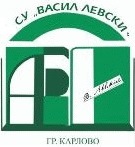 Открито през 1887 година									гр. Карлово, ул. „Стремски полк” № 6							                       тел./факс 0335 95593                                                                                               e-mail: sou_v_levski@abv.bg                                                                                Код по Админ: 1601301             УТВЪРЖДАВАМ:               МАРИАНА МАНЧЕВА               ДИРЕКТОР 	ГОДИШНО ТЕМАТИЧНО РАЗПРЕДЕЛЕНИЕПО ИНФОРМАТИКАЗадължителна подготовкаКлас: IXУчебна година:  2016/2017Хорариум:   1 ч.    /    36 ч.                         (седмичен / годишен)                            						 Изготвил:                     							                 Пенка ИвановаЯдроТеми и подтемиБрой часовеБрой часовеСрокОчаквани резултати по темиОсновни понятия по темиЗабележкиЯдроТеми и подтемиБрой часовеБрой часовеСрокОчаквани резултати по темиОсновни понятия по темиЗабележкиЯдроТеми и подтемитеор.упр.СрокОчаквани резултати по темиОсновни понятия по темиЗабележкиИнформация и формални моделиI.Информация.  0сновни информационни дейности. Предмет на информатикатаИнформация и формални модели1. Въведение в предмета, инструктаж115.09 - 23.09знае понятието информация основните характеристики и измерване на информация;
-да дава пример за инф. процес;
-да разбира какво изучава науката информатика;
-знае понятието модел;
-познава технологията на моделиране;
-знае видовете моделиране;
-знае как се представя информацията в ЕИМ;
-знае понятието бройна с-ма;
-умее да преминава от една БС в друга;информация, информацио-
нни дейности и процеси,
информатика, единица за
информация, информационна система; данни; кодиране;Информация и формални модели2. Информация - същност, измерване и кодиране. Информационни дейности126.09 - 30.09знае понятието информация основните характеристики и измерване на информация;
-да дава пример за инф. процес;
-да разбира какво изучава науката информатика;
-знае понятието модел;
-познава технологията на моделиране;
-знае видовете моделиране;
-знае как се представя информацията в ЕИМ;
-знае понятието бройна с-ма;
-умее да преминава от една БС в друга;информация, информацио-
нни дейности и процеси,
информатика, единица за
информация, информационна система; данни; кодиране;Информация и формални моделиII. Модели и моделиране.знае понятието информация основните характеристики и измерване на информация;
-да дава пример за инф. процес;
-да разбира какво изучава науката информатика;
-знае понятието модел;
-познава технологията на моделиране;
-знае видовете моделиране;
-знае как се представя информацията в ЕИМ;
-знае понятието бройна с-ма;
-умее да преминава от една БС в друга;модел, моделиране, физическо и аналогово моделиране, идеално, математическо и компютърно моделиране двоичен сигнал, двоично
кодиране, бройна система;Информация и формални модели3. Модели и моделиране, видове моделиране.13.10 - 7.10знае понятието информация основните характеристики и измерване на информация;
-да дава пример за инф. процес;
-да разбира какво изучава науката информатика;
-знае понятието модел;
-познава технологията на моделиране;
-знае видовете моделиране;
-знае как се представя информацията в ЕИМ;
-знае понятието бройна с-ма;
-умее да преминава от една БС в друга;модел, моделиране, физическо и аналогово моделиране, идеално, математическо и компютърно моделиране двоичен сигнал, двоично
кодиране, бройна система;Информация и формални модели15 мин. Контрол и оценяванезнае понятието информация основните характеристики и измерване на информация;
-да дава пример за инф. процес;
-да разбира какво изучава науката информатика;
-знае понятието модел;
-познава технологията на моделиране;
-знае видовете моделиране;
-знае как се представя информацията в ЕИМ;
-знае понятието бройна с-ма;
-умее да преминава от една БС в друга;модел, моделиране, физическо и аналогово моделиране, идеално, математическо и компютърно моделиране двоичен сигнал, двоично
кодиране, бройна система;Информация и формални моделиIII. Позиционни бройни системизнае понятието информация основните характеристики и измерване на информация;
-да дава пример за инф. процес;
-да разбира какво изучава науката информатика;
-знае понятието модел;
-познава технологията на моделиране;
-знае видовете моделиране;
-знае как се представя информацията в ЕИМ;
-знае понятието бройна с-ма;
-умее да преминава от една БС в друга;модел, моделиране, физическо и аналогово моделиране, идеално, математическо и компютърно моделиране двоичен сигнал, двоично
кодиране, бройна система;Информация и формални модели4. Бройни системи. Видове БС.110.10 - 14.10знае понятието информация основните характеристики и измерване на информация;
-да дава пример за инф. процес;
-да разбира какво изучава науката информатика;
-знае понятието модел;
-познава технологията на моделиране;
-знае видовете моделиране;
-знае как се представя информацията в ЕИМ;
-знае понятието бройна с-ма;
-умее да преминава от една БС в друга;модел, моделиране, физическо и аналогово моделиране, идеално, математическо и компютърно моделиране двоичен сигнал, двоично
кодиране, бройна система;Информация и формални модели5-10. Преминаване от една БС в друга1517.10 - 21.10 24.10 - 28.10 31.10 - 4.11 7.11 - 11.11 14.11 - 18.11 21.11 - 25.11модел, моделиране, физическо и аналогово моделиране, идеално, математическо и компютърно моделиране двоичен сигнал, двоично
кодиране, бройна система;Информация и формални модели11-14. Събиране и умножение на двоични  числата.1321.11 - 25.11 5.12 - 9.12 12.12 - 16.12 19.12 - 23.12Информация и формални модели15-16 Задачи за упражнение.25.01 - 13.01 16.01 - 20.0117. Контрол и оценяване123.01 - 27.01IV. Двузначна логика.знае понятието съждение;
-познава логическите функции
и свойствата им и ги прилага;
решава лог.изрази и прилага
основните закони на Булевата
алгебра;логически елемент, Булева алгебра, съждение, просто и съставно съждение, логически функции, лог.отрицание, лог.умножение,
лог.събиране, лог.израз;знае понятието съждение;
-познава логическите функции
и свойствата им и ги прилага;
решава лог.изрази и прилага
основните закони на Булевата
алгебра;логически елемент, Булева алгебра, съждение, просто и съставно съждение, логически функции, лог.отрицание, лог.умножение,
лог.събиране, лог.израз;18. Елементи на Булевата алгебра.130.01 - 3.02знае понятието съждение;
-познава логическите функции
и свойствата им и ги прилага;
решава лог.изрази и прилага
основните закони на Булевата
алгебра;логически елемент, Булева алгебра, съждение, просто и съставно съждение, логически функции, лог.отрицание, лог.умножение,
лог.събиране, лог.израз;19-23. Логически изрази.59.02 - 17.02 20.02 - 24.02 27.02 - 2.03 6.03 - 10.03 13.03 - 17.03знае понятието съждение;
-познава логическите функции
и свойствата им и ги прилага;
решава лог.изрази и прилага
основните закони на Булевата
алгебра;логически елемент, Булева алгебра, съждение, просто и съставно съждение, логически функции, лог.отрицание, лог.умножение,
лог.събиране, лог.израз;24. Контролна работа.120.03 - 24.03знае понятието съждение;
-познава логическите функции
и свойствата им и ги прилага;
решава лог.изрази и прилага
основните закони на Булевата
алгебра;логически елемент, Булева алгебра, съждение, просто и съставно съждение, логически функции, лог.отрицание, лог.умножение,
лог.събиране, лог.израз;знае понятието съждение;
-познава логическите функции
и свойствата им и ги прилага;
решава лог.изрази и прилага
основните закони на Булевата
алгебра;логически елемент, Булева алгебра, съждение, просто и съставно съждение, логически функции, лог.отрицание, лог.умножение,
лог.събиране, лог.израз;V. Компютърни системи25. КС. История на машините. Етапи и поколения компютри127.03 - 31.03да посочва признаците
за класификация на 
компютрите;компютър, електронно изчислителна машина, интегрална схема, изкуствен интелектVI. Принципно устройство на Фон-Нойманов компютър26. Принципна схема. Процесор. Памет-видове. Периферни у-ва13.04 - 7.04знае основните принципи на
Джон фон Нойман за структурата и организацията на работа на ЕИМ; познава структурата и основните компоненти на КС.                                             -знае кои са основните части
на компютърната система и
тяхното функционално 
предназначение.компютър, хардуер, софтуер, периферни у-ва, памет, процесор;VII.Компоненти и характеристики на стандартна КС.знае основните принципи на
Джон фон Нойман за структурата и организацията на работа на ЕИМ; познава структурата и основните компоненти на КС.                                             -знае кои са основните части
на компютърната система и
тяхното функционално 
предназначение.памет, процесор, периферия,
входно-изходни устройства;
мишка, монитор, принтер,
скенер, клавиатура,
адаптери, дисковезнае основните принципи на
Джон фон Нойман за структурата и организацията на работа на ЕИМ; познава структурата и основните компоненти на КС.                                             -знае кои са основните части
на компютърната система и
тяхното функционално 
предназначение.памет, процесор, периферия,
входно-изходни устройства;
мишка, монитор, принтер,
скенер, клавиатура,
адаптери, дискове27. "Нещата в кутията" Периферни устройства. Информационни носители. Съвместимост на КС.118.04 - 21.04знае основните принципи на
Джон фон Нойман за структурата и организацията на работа на ЕИМ; познава структурата и основните компоненти на КС.                                             -знае кои са основните части
на компютърната система и
тяхното функционално 
предназначение.памет, процесор, периферия,
входно-изходни устройства;
мишка, монитор, принтер,
скенер, клавиатура,
адаптери, дисковезнае основните принципи на
Джон фон Нойман за структурата и организацията на работа на ЕИМ; познава структурата и основните компоненти на КС.                                             -знае кои са основните части
на компютърната система и
тяхното функционално 
предназначение.VIII. Същност и функции на ОС28. ОС с команден и графичен интерфейс. Инструментален софтуер.124.04 - 28.04IX. Приложен софтуер29. Приложно програмно осигуряване. Текстообработка, ЕТ, СУБД и КМ12.05 - 5.05Алгоритми и структуриX. Същност на алгоритмитезнае понатието алгоритъм ;
-видове алгоритми;
-да съставят и описват алго-
ритми словесно и чрез фигури;
-да описва с блок схема
различни алгоритми;                                     -да описва циклични алгорит-
мични конструкции;
-да посочва основните им части;
-да различава цикъл с постусловие и цикъл с предусловие
алгоритъм, ел.действие, 
логически условия, линеен и разклонен алгоритъм; блок схема, осн.блокове;Алгоритми и структури30. Алгоритъм - същност, свойства, видове.18.05 - 12.05знае понатието алгоритъм ;
-видове алгоритми;
-да съставят и описват алго-
ритми словесно и чрез фигури;
-да описва с блок схема
различни алгоритми;                                     -да описва циклични алгорит-
мични конструкции;
-да посочва основните им части;
-да различава цикъл с постусловие и цикъл с предусловие
алгоритъм, ел.действие, 
логически условия, линеен и разклонен алгоритъм; блок схема, осн.блокове;Алгоритми и структури31-34. Начини на описание на алгоритмите1215.05 - 18.05 29.05 - 2.06 5.06 - 9.06знае понатието алгоритъм ;
-видове алгоритми;
-да съставят и описват алго-
ритми словесно и чрез фигури;
-да описва с блок схема
различни алгоритми;                                     -да описва циклични алгорит-
мични конструкции;
-да посочва основните им части;
-да различава цикъл с постусловие и цикъл с предусловие
цикъл, циклични конструк
ция, водеща роменлива,
тяло на цикъла, условие за край, цикъл с постусловие, цикъл с предусловие;Алгоритми и структуризнае понатието алгоритъм ;
-видове алгоритми;
-да съставят и описват алго-
ритми словесно и чрез фигури;
-да описва с блок схема
различни алгоритми;                                     -да описва циклични алгорит-
мични конструкции;
-да посочва основните им части;
-да различава цикъл с постусловие и цикъл с предусловие
цикъл, циклични конструк
ция, водеща роменлива,
тяло на цикъла, условие за край, цикъл с постусловие, цикъл с предусловие;Алгоритми и структури35. Контрол и оценяване112.06-16.06знае понатието алгоритъм ;
-видове алгоритми;
-да съставят и описват алго-
ритми словесно и чрез фигури;
-да описва с блок схема
различни алгоритми;                                     -да описва циклични алгорит-
мични конструкции;
-да посочва основните им части;
-да различава цикъл с постусловие и цикъл с предусловие
цикъл, циклични конструк
ция, водеща роменлива,
тяло на цикъла, условие за край, цикъл с постусловие, цикъл с предусловие;знае понатието алгоритъм ;
-видове алгоритми;
-да съставят и описват алго-
ритми словесно и чрез фигури;
-да описва с блок схема
различни алгоритми;                                     -да описва циклични алгорит-
мични конструкции;
-да посочва основните им части;
-да различава цикъл с постусловие и цикъл с предусловие
цикъл, циклични конструк
ция, водеща роменлива,
тяло на цикъла, условие за край, цикъл с постусловие, цикъл с предусловие;36. Годишен преговор219.06 -23.06   26.06-30.06знае понатието алгоритъм ;
-видове алгоритми;
-да съставят и описват алго-
ритми словесно и чрез фигури;
-да описва с блок схема
различни алгоритми;                                     -да описва циклични алгорит-
мични конструкции;
-да посочва основните им части;
-да различава цикъл с постусловие и цикъл с предусловие
